B. POSTES PRECEDENTS     (DANS L’ORDRE CHRONOLOGIQUE INVERSE)INSTRUCTIONSVeuillez répondre d’une manière claire et précise à chaque question. Remplissez la formule à la machine à écrire ou en lettres d’imprimerie, à l’encre. Lisez attentivement et suivez toutes les instructions.ORGANISATION DES NATIONS UNIESNOTICE PERSONNELLEN’écrivez rien dans cette case1. Nom de famille 		Prénom usuel 		Second prénom 		  Nom de jeune fille s’il y a lieu1. Nom de famille 		Prénom usuel 		Second prénom 		  Nom de jeune fille s’il y a lieu1. Nom de famille 		Prénom usuel 		Second prénom 		  Nom de jeune fille s’il y a lieu1. Nom de famille 		Prénom usuel 		Second prénom 		  Nom de jeune fille s’il y a lieu1. Nom de famille 		Prénom usuel 		Second prénom 		  Nom de jeune fille s’il y a lieu1. Nom de famille 		Prénom usuel 		Second prénom 		  Nom de jeune fille s’il y a lieu1. Nom de famille 		Prénom usuel 		Second prénom 		  Nom de jeune fille s’il y a lieu1. Nom de famille 		Prénom usuel 		Second prénom 		  Nom de jeune fille s’il y a lieu1. Nom de famille 		Prénom usuel 		Second prénom 		  Nom de jeune fille s’il y a lieu1. Nom de famille 		Prénom usuel 		Second prénom 		  Nom de jeune fille s’il y a lieu1. Nom de famille 		Prénom usuel 		Second prénom 		  Nom de jeune fille s’il y a lieu1. Nom de famille 		Prénom usuel 		Second prénom 		  Nom de jeune fille s’il y a lieu1. Nom de famille 		Prénom usuel 		Second prénom 		  Nom de jeune fille s’il y a lieu1. Nom de famille 		Prénom usuel 		Second prénom 		  Nom de jeune fille s’il y a lieu1. Nom de famille 		Prénom usuel 		Second prénom 		  Nom de jeune fille s’il y a lieu2. Date de              jour      mois     année    naissance:2. Date de              jour      mois     année    naissance:2. Date de              jour      mois     année    naissance:3. Lieu de naissance3. Lieu de naissance3. Lieu de naissance3. Lieu de naissance4. Nationalité(s) à la naissance4. Nationalité(s) à la naissance4. Nationalité(s) à la naissance4. Nationalité(s) à la naissance5. Nationalité(s) actuelle(s)5. Nationalité(s) actuelle(s)5. Nationalité(s) actuelle(s)6. Sexe7. Taille8. Poids9. Situation de famille               Célibataire [  ]         Marié(e)   [  ]             Séparé(e)    [   ]              Veuf(ve)   [   ]            Divorcé(e) [   ] 9. Situation de famille               Célibataire [  ]         Marié(e)   [  ]             Séparé(e)    [   ]              Veuf(ve)   [   ]            Divorcé(e) [   ] 9. Situation de famille               Célibataire [  ]         Marié(e)   [  ]             Séparé(e)    [   ]              Veuf(ve)   [   ]            Divorcé(e) [   ] 9. Situation de famille               Célibataire [  ]         Marié(e)   [  ]             Séparé(e)    [   ]              Veuf(ve)   [   ]            Divorcé(e) [   ] 9. Situation de famille               Célibataire [  ]         Marié(e)   [  ]             Séparé(e)    [   ]              Veuf(ve)   [   ]            Divorcé(e) [   ] 9. Situation de famille               Célibataire [  ]         Marié(e)   [  ]             Séparé(e)    [   ]              Veuf(ve)   [   ]            Divorcé(e) [   ] 9. Situation de famille               Célibataire [  ]         Marié(e)   [  ]             Séparé(e)    [   ]              Veuf(ve)   [   ]            Divorcé(e) [   ] 9. Situation de famille               Célibataire [  ]         Marié(e)   [  ]             Séparé(e)    [   ]              Veuf(ve)   [   ]            Divorcé(e) [   ] 9. Situation de famille               Célibataire [  ]         Marié(e)   [  ]             Séparé(e)    [   ]              Veuf(ve)   [   ]            Divorcé(e) [   ] 9. Situation de famille               Célibataire [  ]         Marié(e)   [  ]             Séparé(e)    [   ]              Veuf(ve)   [   ]            Divorcé(e) [   ] 9. Situation de famille               Célibataire [  ]         Marié(e)   [  ]             Séparé(e)    [   ]              Veuf(ve)   [   ]            Divorcé(e) [   ] 9. Situation de famille               Célibataire [  ]         Marié(e)   [  ]             Séparé(e)    [   ]              Veuf(ve)   [   ]            Divorcé(e) [   ] 9. Situation de famille               Célibataire [  ]         Marié(e)   [  ]             Séparé(e)    [   ]              Veuf(ve)   [   ]            Divorcé(e) [   ] 10. Les fonctionnaires de l’Organisation des Nations Unies sont susceptibles d’être affectés dans toute région du monde où l’organisation peut être appelée     à exercer son action.     a)    Certains facteurs limitent-ils votre aptitude à travailler dans votre domaine d’activité éventuel?     Oui [   ]    Non [  ]     b)    Certains facteurs limitent-ils vos possibilités de déplacement?     Oui [    ]     Non [  ]10. Les fonctionnaires de l’Organisation des Nations Unies sont susceptibles d’être affectés dans toute région du monde où l’organisation peut être appelée     à exercer son action.     a)    Certains facteurs limitent-ils votre aptitude à travailler dans votre domaine d’activité éventuel?     Oui [   ]    Non [  ]     b)    Certains facteurs limitent-ils vos possibilités de déplacement?     Oui [    ]     Non [  ]10. Les fonctionnaires de l’Organisation des Nations Unies sont susceptibles d’être affectés dans toute région du monde où l’organisation peut être appelée     à exercer son action.     a)    Certains facteurs limitent-ils votre aptitude à travailler dans votre domaine d’activité éventuel?     Oui [   ]    Non [  ]     b)    Certains facteurs limitent-ils vos possibilités de déplacement?     Oui [    ]     Non [  ]10. Les fonctionnaires de l’Organisation des Nations Unies sont susceptibles d’être affectés dans toute région du monde où l’organisation peut être appelée     à exercer son action.     a)    Certains facteurs limitent-ils votre aptitude à travailler dans votre domaine d’activité éventuel?     Oui [   ]    Non [  ]     b)    Certains facteurs limitent-ils vos possibilités de déplacement?     Oui [    ]     Non [  ]10. Les fonctionnaires de l’Organisation des Nations Unies sont susceptibles d’être affectés dans toute région du monde où l’organisation peut être appelée     à exercer son action.     a)    Certains facteurs limitent-ils votre aptitude à travailler dans votre domaine d’activité éventuel?     Oui [   ]    Non [  ]     b)    Certains facteurs limitent-ils vos possibilités de déplacement?     Oui [    ]     Non [  ]10. Les fonctionnaires de l’Organisation des Nations Unies sont susceptibles d’être affectés dans toute région du monde où l’organisation peut être appelée     à exercer son action.     a)    Certains facteurs limitent-ils votre aptitude à travailler dans votre domaine d’activité éventuel?     Oui [   ]    Non [  ]     b)    Certains facteurs limitent-ils vos possibilités de déplacement?     Oui [    ]     Non [  ]10. Les fonctionnaires de l’Organisation des Nations Unies sont susceptibles d’être affectés dans toute région du monde où l’organisation peut être appelée     à exercer son action.     a)    Certains facteurs limitent-ils votre aptitude à travailler dans votre domaine d’activité éventuel?     Oui [   ]    Non [  ]     b)    Certains facteurs limitent-ils vos possibilités de déplacement?     Oui [    ]     Non [  ]10. Les fonctionnaires de l’Organisation des Nations Unies sont susceptibles d’être affectés dans toute région du monde où l’organisation peut être appelée     à exercer son action.     a)    Certains facteurs limitent-ils votre aptitude à travailler dans votre domaine d’activité éventuel?     Oui [   ]    Non [  ]     b)    Certains facteurs limitent-ils vos possibilités de déplacement?     Oui [    ]     Non [  ]10. Les fonctionnaires de l’Organisation des Nations Unies sont susceptibles d’être affectés dans toute région du monde où l’organisation peut être appelée     à exercer son action.     a)    Certains facteurs limitent-ils votre aptitude à travailler dans votre domaine d’activité éventuel?     Oui [   ]    Non [  ]     b)    Certains facteurs limitent-ils vos possibilités de déplacement?     Oui [    ]     Non [  ]10. Les fonctionnaires de l’Organisation des Nations Unies sont susceptibles d’être affectés dans toute région du monde où l’organisation peut être appelée     à exercer son action.     a)    Certains facteurs limitent-ils votre aptitude à travailler dans votre domaine d’activité éventuel?     Oui [   ]    Non [  ]     b)    Certains facteurs limitent-ils vos possibilités de déplacement?     Oui [    ]     Non [  ]10. Les fonctionnaires de l’Organisation des Nations Unies sont susceptibles d’être affectés dans toute région du monde où l’organisation peut être appelée     à exercer son action.     a)    Certains facteurs limitent-ils votre aptitude à travailler dans votre domaine d’activité éventuel?     Oui [   ]    Non [  ]     b)    Certains facteurs limitent-ils vos possibilités de déplacement?     Oui [    ]     Non [  ]10. Les fonctionnaires de l’Organisation des Nations Unies sont susceptibles d’être affectés dans toute région du monde où l’organisation peut être appelée     à exercer son action.     a)    Certains facteurs limitent-ils votre aptitude à travailler dans votre domaine d’activité éventuel?     Oui [   ]    Non [  ]     b)    Certains facteurs limitent-ils vos possibilités de déplacement?     Oui [    ]     Non [  ]10. Les fonctionnaires de l’Organisation des Nations Unies sont susceptibles d’être affectés dans toute région du monde où l’organisation peut être appelée     à exercer son action.     a)    Certains facteurs limitent-ils votre aptitude à travailler dans votre domaine d’activité éventuel?     Oui [   ]    Non [  ]     b)    Certains facteurs limitent-ils vos possibilités de déplacement?     Oui [    ]     Non [  ]10. Les fonctionnaires de l’Organisation des Nations Unies sont susceptibles d’être affectés dans toute région du monde où l’organisation peut être appelée     à exercer son action.     a)    Certains facteurs limitent-ils votre aptitude à travailler dans votre domaine d’activité éventuel?     Oui [   ]    Non [  ]     b)    Certains facteurs limitent-ils vos possibilités de déplacement?     Oui [    ]     Non [  ]10. Les fonctionnaires de l’Organisation des Nations Unies sont susceptibles d’être affectés dans toute région du monde où l’organisation peut être appelée     à exercer son action.     a)    Certains facteurs limitent-ils votre aptitude à travailler dans votre domaine d’activité éventuel?     Oui [   ]    Non [  ]     b)    Certains facteurs limitent-ils vos possibilités de déplacement?     Oui [    ]     Non [  ]11. Adresse permanente :  No de téléphone          11. Adresse permanente :  No de téléphone          11. Adresse permanente :  No de téléphone          11. Adresse permanente :  No de téléphone          11. Adresse permanente :  No de téléphone          12. Adresse actuelle : (si différente de 11.)No de téléphone        12. Adresse actuelle : (si différente de 11.)No de téléphone        12. Adresse actuelle : (si différente de 11.)No de téléphone        12. Adresse actuelle : (si différente de 11.)No de téléphone        12. Adresse actuelle : (si différente de 11.)No de téléphone        12. Adresse actuelle : (si différente de 11.)No de téléphone        12. Adresse actuelle : (si différente de 11.)No de téléphone        13. No de téléphone au bureau13. No de téléphone au bureau13. No de téléphone au bureau11. Adresse permanente :  No de téléphone          11. Adresse permanente :  No de téléphone          11. Adresse permanente :  No de téléphone          11. Adresse permanente :  No de téléphone          11. Adresse permanente :  No de téléphone          12. Adresse actuelle : (si différente de 11.)No de téléphone        12. Adresse actuelle : (si différente de 11.)No de téléphone        12. Adresse actuelle : (si différente de 11.)No de téléphone        12. Adresse actuelle : (si différente de 11.)No de téléphone        12. Adresse actuelle : (si différente de 11.)No de téléphone        12. Adresse actuelle : (si différente de 11.)No de téléphone        12. Adresse actuelle : (si différente de 11.)No de téléphone        14. No de télécopieur le cas échéant14. No de télécopieur le cas échéant14. No de télécopieur le cas échéant15. Avez-vous des personnes à charge?                                                            Oui [ ]                Non [  ]      Dans l’affirmative, donnez les renseignements suivants:     15. Avez-vous des personnes à charge?                                                            Oui [ ]                Non [  ]      Dans l’affirmative, donnez les renseignements suivants:     15. Avez-vous des personnes à charge?                                                            Oui [ ]                Non [  ]      Dans l’affirmative, donnez les renseignements suivants:     15. Avez-vous des personnes à charge?                                                            Oui [ ]                Non [  ]      Dans l’affirmative, donnez les renseignements suivants:     15. Avez-vous des personnes à charge?                                                            Oui [ ]                Non [  ]      Dans l’affirmative, donnez les renseignements suivants:     15. Avez-vous des personnes à charge?                                                            Oui [ ]                Non [  ]      Dans l’affirmative, donnez les renseignements suivants:     15. Avez-vous des personnes à charge?                                                            Oui [ ]                Non [  ]      Dans l’affirmative, donnez les renseignements suivants:     15. Avez-vous des personnes à charge?                                                            Oui [ ]                Non [  ]      Dans l’affirmative, donnez les renseignements suivants:     15. Avez-vous des personnes à charge?                                                            Oui [ ]                Non [  ]      Dans l’affirmative, donnez les renseignements suivants:     15. Avez-vous des personnes à charge?                                                            Oui [ ]                Non [  ]      Dans l’affirmative, donnez les renseignements suivants:     15. Avez-vous des personnes à charge?                                                            Oui [ ]                Non [  ]      Dans l’affirmative, donnez les renseignements suivants:     15. Avez-vous des personnes à charge?                                                            Oui [ ]                Non [  ]      Dans l’affirmative, donnez les renseignements suivants:     15. Avez-vous des personnes à charge?                                                            Oui [ ]                Non [  ]      Dans l’affirmative, donnez les renseignements suivants:     15. Avez-vous des personnes à charge?                                                            Oui [ ]                Non [  ]      Dans l’affirmative, donnez les renseignements suivants:     15. Avez-vous des personnes à charge?                                                            Oui [ ]                Non [  ]      Dans l’affirmative, donnez les renseignements suivants:     NOMNOMNOMDate de naissanceDate de naissanceDégré de parentéDégré de parentéDégré de parentéNOMNOMNOMNOMDate de naissanceDégré de parentéDégré de parenté16.  Avez-vous un visa de résidence légale permanente dans un pays autre que celui dont vous êtes ressortissant(e)?          Oui [   ]      Non [  ]       Dans l’affirmative de quel pays s’agit-il? 16.  Avez-vous un visa de résidence légale permanente dans un pays autre que celui dont vous êtes ressortissant(e)?          Oui [   ]      Non [  ]       Dans l’affirmative de quel pays s’agit-il? 16.  Avez-vous un visa de résidence légale permanente dans un pays autre que celui dont vous êtes ressortissant(e)?          Oui [   ]      Non [  ]       Dans l’affirmative de quel pays s’agit-il? 16.  Avez-vous un visa de résidence légale permanente dans un pays autre que celui dont vous êtes ressortissant(e)?          Oui [   ]      Non [  ]       Dans l’affirmative de quel pays s’agit-il? 16.  Avez-vous un visa de résidence légale permanente dans un pays autre que celui dont vous êtes ressortissant(e)?          Oui [   ]      Non [  ]       Dans l’affirmative de quel pays s’agit-il? 16.  Avez-vous un visa de résidence légale permanente dans un pays autre que celui dont vous êtes ressortissant(e)?          Oui [   ]      Non [  ]       Dans l’affirmative de quel pays s’agit-il? 16.  Avez-vous un visa de résidence légale permanente dans un pays autre que celui dont vous êtes ressortissant(e)?          Oui [   ]      Non [  ]       Dans l’affirmative de quel pays s’agit-il? 16.  Avez-vous un visa de résidence légale permanente dans un pays autre que celui dont vous êtes ressortissant(e)?          Oui [   ]      Non [  ]       Dans l’affirmative de quel pays s’agit-il? 16.  Avez-vous un visa de résidence légale permanente dans un pays autre que celui dont vous êtes ressortissant(e)?          Oui [   ]      Non [  ]       Dans l’affirmative de quel pays s’agit-il? 16.  Avez-vous un visa de résidence légale permanente dans un pays autre que celui dont vous êtes ressortissant(e)?          Oui [   ]      Non [  ]       Dans l’affirmative de quel pays s’agit-il? 16.  Avez-vous un visa de résidence légale permanente dans un pays autre que celui dont vous êtes ressortissant(e)?          Oui [   ]      Non [  ]       Dans l’affirmative de quel pays s’agit-il? 16.  Avez-vous un visa de résidence légale permanente dans un pays autre que celui dont vous êtes ressortissant(e)?          Oui [   ]      Non [  ]       Dans l’affirmative de quel pays s’agit-il? 16.  Avez-vous un visa de résidence légale permanente dans un pays autre que celui dont vous êtes ressortissant(e)?          Oui [   ]      Non [  ]       Dans l’affirmative de quel pays s’agit-il? 16.  Avez-vous un visa de résidence légale permanente dans un pays autre que celui dont vous êtes ressortissant(e)?          Oui [   ]      Non [  ]       Dans l’affirmative de quel pays s’agit-il? 16.  Avez-vous un visa de résidence légale permanente dans un pays autre que celui dont vous êtes ressortissant(e)?          Oui [   ]      Non [  ]       Dans l’affirmative de quel pays s’agit-il? 17. Avez-vous entrepris des démarches officielles en vue d’ acquerir une nationalité autre que votre nationalité actuelle?      Oui [ ]      Non [  ]      Dans l’affirmative, donnez tous renseignements utiles.17. Avez-vous entrepris des démarches officielles en vue d’ acquerir une nationalité autre que votre nationalité actuelle?      Oui [ ]      Non [  ]      Dans l’affirmative, donnez tous renseignements utiles.17. Avez-vous entrepris des démarches officielles en vue d’ acquerir une nationalité autre que votre nationalité actuelle?      Oui [ ]      Non [  ]      Dans l’affirmative, donnez tous renseignements utiles.17. Avez-vous entrepris des démarches officielles en vue d’ acquerir une nationalité autre que votre nationalité actuelle?      Oui [ ]      Non [  ]      Dans l’affirmative, donnez tous renseignements utiles.17. Avez-vous entrepris des démarches officielles en vue d’ acquerir une nationalité autre que votre nationalité actuelle?      Oui [ ]      Non [  ]      Dans l’affirmative, donnez tous renseignements utiles.17. Avez-vous entrepris des démarches officielles en vue d’ acquerir une nationalité autre que votre nationalité actuelle?      Oui [ ]      Non [  ]      Dans l’affirmative, donnez tous renseignements utiles.17. Avez-vous entrepris des démarches officielles en vue d’ acquerir une nationalité autre que votre nationalité actuelle?      Oui [ ]      Non [  ]      Dans l’affirmative, donnez tous renseignements utiles.17. Avez-vous entrepris des démarches officielles en vue d’ acquerir une nationalité autre que votre nationalité actuelle?      Oui [ ]      Non [  ]      Dans l’affirmative, donnez tous renseignements utiles.17. Avez-vous entrepris des démarches officielles en vue d’ acquerir une nationalité autre que votre nationalité actuelle?      Oui [ ]      Non [  ]      Dans l’affirmative, donnez tous renseignements utiles.17. Avez-vous entrepris des démarches officielles en vue d’ acquerir une nationalité autre que votre nationalité actuelle?      Oui [ ]      Non [  ]      Dans l’affirmative, donnez tous renseignements utiles.17. Avez-vous entrepris des démarches officielles en vue d’ acquerir une nationalité autre que votre nationalité actuelle?      Oui [ ]      Non [  ]      Dans l’affirmative, donnez tous renseignements utiles.17. Avez-vous entrepris des démarches officielles en vue d’ acquerir une nationalité autre que votre nationalité actuelle?      Oui [ ]      Non [  ]      Dans l’affirmative, donnez tous renseignements utiles.17. Avez-vous entrepris des démarches officielles en vue d’ acquerir une nationalité autre que votre nationalité actuelle?      Oui [ ]      Non [  ]      Dans l’affirmative, donnez tous renseignements utiles.17. Avez-vous entrepris des démarches officielles en vue d’ acquerir une nationalité autre que votre nationalité actuelle?      Oui [ ]      Non [  ]      Dans l’affirmative, donnez tous renseignements utiles.17. Avez-vous entrepris des démarches officielles en vue d’ acquerir une nationalité autre que votre nationalité actuelle?      Oui [ ]      Non [  ]      Dans l’affirmative, donnez tous renseignements utiles. 18. Avez-vous des parents employés dans une organisation internatinale?                                 Oui [ ]           Non [ ]           Dans l’affirmative, donnez les renseignements suivantes:  18. Avez-vous des parents employés dans une organisation internatinale?                                 Oui [ ]           Non [ ]           Dans l’affirmative, donnez les renseignements suivantes:  18. Avez-vous des parents employés dans une organisation internatinale?                                 Oui [ ]           Non [ ]           Dans l’affirmative, donnez les renseignements suivantes:  18. Avez-vous des parents employés dans une organisation internatinale?                                 Oui [ ]           Non [ ]           Dans l’affirmative, donnez les renseignements suivantes:  18. Avez-vous des parents employés dans une organisation internatinale?                                 Oui [ ]           Non [ ]           Dans l’affirmative, donnez les renseignements suivantes:  18. Avez-vous des parents employés dans une organisation internatinale?                                 Oui [ ]           Non [ ]           Dans l’affirmative, donnez les renseignements suivantes:  18. Avez-vous des parents employés dans une organisation internatinale?                                 Oui [ ]           Non [ ]           Dans l’affirmative, donnez les renseignements suivantes:  18. Avez-vous des parents employés dans une organisation internatinale?                                 Oui [ ]           Non [ ]           Dans l’affirmative, donnez les renseignements suivantes:  18. Avez-vous des parents employés dans une organisation internatinale?                                 Oui [ ]           Non [ ]           Dans l’affirmative, donnez les renseignements suivantes:  18. Avez-vous des parents employés dans une organisation internatinale?                                 Oui [ ]           Non [ ]           Dans l’affirmative, donnez les renseignements suivantes:  18. Avez-vous des parents employés dans une organisation internatinale?                                 Oui [ ]           Non [ ]           Dans l’affirmative, donnez les renseignements suivantes:  18. Avez-vous des parents employés dans une organisation internatinale?                                 Oui [ ]           Non [ ]           Dans l’affirmative, donnez les renseignements suivantes:  18. Avez-vous des parents employés dans une organisation internatinale?                                 Oui [ ]           Non [ ]           Dans l’affirmative, donnez les renseignements suivantes:  18. Avez-vous des parents employés dans une organisation internatinale?                                 Oui [ ]           Non [ ]           Dans l’affirmative, donnez les renseignements suivantes:  18. Avez-vous des parents employés dans une organisation internatinale?                                 Oui [ ]           Non [ ]           Dans l’affirmative, donnez les renseignements suivantes: NOMNOMNOMNOMNOMDégré de parentéDégré de parentéDégré de parentéorganisation internationaleorganisation internationaleorganisation internationaleorganisation internationaleorganisation internationaleorganisation internationaleorganisation internationale19. Dans quel domaine préférez-vous travailler?19. Dans quel domaine préférez-vous travailler?19. Dans quel domaine préférez-vous travailler?19. Dans quel domaine préférez-vous travailler?19. Dans quel domaine préférez-vous travailler?19. Dans quel domaine préférez-vous travailler?19. Dans quel domaine préférez-vous travailler?19. Dans quel domaine préférez-vous travailler?19. Dans quel domaine préférez-vous travailler?19. Dans quel domaine préférez-vous travailler?19. Dans quel domaine préférez-vous travailler?19. Dans quel domaine préférez-vous travailler?19. Dans quel domaine préférez-vous travailler?19. Dans quel domaine préférez-vous travailler?19. Dans quel domaine préférez-vous travailler?20. Acceptez-vous un engagement de moins de      six mois?       Oui [ ]     Non [ ]20. Acceptez-vous un engagement de moins de      six mois?       Oui [ ]     Non [ ]20. Acceptez-vous un engagement de moins de      six mois?       Oui [ ]     Non [ ]20. Acceptez-vous un engagement de moins de      six mois?       Oui [ ]     Non [ ]20. Acceptez-vous un engagement de moins de      six mois?       Oui [ ]     Non [ ]20. Acceptez-vous un engagement de moins de      six mois?       Oui [ ]     Non [ ]20. Acceptez-vous un engagement de moins de      six mois?       Oui [ ]     Non [ ]21. Avez-vous déjà fait une demande d’emploi à l’ONU?Dans l’affirmative, à quel moment?   21. Avez-vous déjà fait une demande d’emploi à l’ONU?Dans l’affirmative, à quel moment?   21. Avez-vous déjà fait une demande d’emploi à l’ONU?Dans l’affirmative, à quel moment?   21. Avez-vous déjà fait une demande d’emploi à l’ONU?Dans l’affirmative, à quel moment?   21. Avez-vous déjà fait une demande d’emploi à l’ONU?Dans l’affirmative, à quel moment?   21. Avez-vous déjà fait une demande d’emploi à l’ONU?Dans l’affirmative, à quel moment?   21. Avez-vous déjà fait une demande d’emploi à l’ONU?Dans l’affirmative, à quel moment?   21. Avez-vous déjà fait une demande d’emploi à l’ONU?Dans l’affirmative, à quel moment?   22. CONNAISSANCE DES LANGUES. Qelle est votre langue maternelle?22. CONNAISSANCE DES LANGUES. Qelle est votre langue maternelle?22. CONNAISSANCE DES LANGUES. Qelle est votre langue maternelle?22. CONNAISSANCE DES LANGUES. Qelle est votre langue maternelle?22. CONNAISSANCE DES LANGUES. Qelle est votre langue maternelle?22. CONNAISSANCE DES LANGUES. Qelle est votre langue maternelle?22. CONNAISSANCE DES LANGUES. Qelle est votre langue maternelle?22. CONNAISSANCE DES LANGUES. Qelle est votre langue maternelle?22. CONNAISSANCE DES LANGUES. Qelle est votre langue maternelle?22. CONNAISSANCE DES LANGUES. Qelle est votre langue maternelle?22. CONNAISSANCE DES LANGUES. Qelle est votre langue maternelle?22. CONNAISSANCE DES LANGUES. Qelle est votre langue maternelle?22. CONNAISSANCE DES LANGUES. Qelle est votre langue maternelle?22. CONNAISSANCE DES LANGUES. Qelle est votre langue maternelle?22. CONNAISSANCE DES LANGUES. Qelle est votre langue maternelle?LISEZ-VOUSLISEZ-VOUSLISEZ-VOUSLISEZ-VOUSECRIVEZ-VOUSECRIVEZ-VOUSECRIVEZ-VOUSECRIVEZ-VOUSPARLEZ-VOUSPARLEZ-VOUSPARLEZ-VOUSCOMPRENEZ-VOUSCOMPRENEZ-VOUSAUTRES LANGUESAUTRES LANGUESSans difficulté?Sans difficulté?Difficillement?Difficillement?Sans difficulté?Sans difficulté?Sans difficulté?Difficillement?Sans difficultéSans difficultéDifficillement?Sans difficulté?Difficillement?23. (Emploiyés de bureau seulement)     Indiquez votre vitesse (nombre de mots à la minute)23. (Emploiyés de bureau seulement)     Indiquez votre vitesse (nombre de mots à la minute)23. (Emploiyés de bureau seulement)     Indiquez votre vitesse (nombre de mots à la minute)23. (Emploiyés de bureau seulement)     Indiquez votre vitesse (nombre de mots à la minute)23. (Emploiyés de bureau seulement)     Indiquez votre vitesse (nombre de mots à la minute)23. (Emploiyés de bureau seulement)     Indiquez votre vitesse (nombre de mots à la minute)23. (Emploiyés de bureau seulement)     Indiquez votre vitesse (nombre de mots à la minute)23. (Emploiyés de bureau seulement)     Indiquez votre vitesse (nombre de mots à la minute)23. (Emploiyés de bureau seulement)     Indiquez votre vitesse (nombre de mots à la minute)23. (Emploiyés de bureau seulement)     Indiquez votre vitesse (nombre de mots à la minute)23. (Emploiyés de bureau seulement)     Indiquez votre vitesse (nombre de mots à la minute)23. (Emploiyés de bureau seulement)     Indiquez votre vitesse (nombre de mots à la minute)23. (Emploiyés de bureau seulement)     Indiquez votre vitesse (nombre de mots à la minute)23. (Emploiyés de bureau seulement)     Indiquez votre vitesse (nombre de mots à la minute)23. (Emploiyés de bureau seulement)     Indiquez votre vitesse (nombre de mots à la minute)Dactylographie                                         Sténographie Dactylographie                                         Sténographie AnglaisAnglaisFrançaisFrançaisAutres languesAutres languesAutres languesAutres languesIndiquez les machines ou matériel de bureau que vous savez utiliserIndiquez les machines ou matériel de bureau que vous savez utiliserIndiquez les machines ou matériel de bureau que vous savez utiliserIndiquez les machines ou matériel de bureau que vous savez utiliserIndiquez les machines ou matériel de bureau que vous savez utiliser24. ETUDES: Donnez des détails  complets - N.B. Veuillez donner l’intitulé exact de chaque diplôme ou titre universitaire dans la langue dans laquelle elle à été etabli,et non pas une traduction ou un équivalent.          A. Enseignement supérieur 24. ETUDES: Donnez des détails  complets - N.B. Veuillez donner l’intitulé exact de chaque diplôme ou titre universitaire dans la langue dans laquelle elle à été etabli,et non pas une traduction ou un équivalent.          A. Enseignement supérieur 24. ETUDES: Donnez des détails  complets - N.B. Veuillez donner l’intitulé exact de chaque diplôme ou titre universitaire dans la langue dans laquelle elle à été etabli,et non pas une traduction ou un équivalent.          A. Enseignement supérieur 24. ETUDES: Donnez des détails  complets - N.B. Veuillez donner l’intitulé exact de chaque diplôme ou titre universitaire dans la langue dans laquelle elle à été etabli,et non pas une traduction ou un équivalent.          A. Enseignement supérieur 24. ETUDES: Donnez des détails  complets - N.B. Veuillez donner l’intitulé exact de chaque diplôme ou titre universitaire dans la langue dans laquelle elle à été etabli,et non pas une traduction ou un équivalent.          A. Enseignement supérieur 24. ETUDES: Donnez des détails  complets - N.B. Veuillez donner l’intitulé exact de chaque diplôme ou titre universitaire dans la langue dans laquelle elle à été etabli,et non pas une traduction ou un équivalent.          A. Enseignement supérieur Nom de l’établissement, ville et paysFréquenté de/àFréquenté de/àDiplômes et certificats obtenus Diplômes et certificats obtenus Principal domaine d’étudeMois/annéeMois/annéeB. Enseignement scolaire ou autre reçu depuis l’âge de 14 ans (par exemple, enseignement secondaire, enseignement technique ou apprentissage)B. Enseignement scolaire ou autre reçu depuis l’âge de 14 ans (par exemple, enseignement secondaire, enseignement technique ou apprentissage)B. Enseignement scolaire ou autre reçu depuis l’âge de 14 ans (par exemple, enseignement secondaire, enseignement technique ou apprentissage)B. Enseignement scolaire ou autre reçu depuis l’âge de 14 ans (par exemple, enseignement secondaire, enseignement technique ou apprentissage)B. Enseignement scolaire ou autre reçu depuis l’âge de 14 ans (par exemple, enseignement secondaire, enseignement technique ou apprentissage)B. Enseignement scolaire ou autre reçu depuis l’âge de 14 ans (par exemple, enseignement secondaire, enseignement technique ou apprentissage)Nom de l’établissement, ville et paysType d’enseignementType d’enseignementFréquentéFréquentéCertificats ou diplômes obtenusdeà25.  Enumérez les associations professionnelles dont vous faites ou avez fait partie et indiquez votre activité civique, publique ou internationale25.  Enumérez les associations professionnelles dont vous faites ou avez fait partie et indiquez votre activité civique, publique ou internationale25.  Enumérez les associations professionnelles dont vous faites ou avez fait partie et indiquez votre activité civique, publique ou internationale25.  Enumérez les associations professionnelles dont vous faites ou avez fait partie et indiquez votre activité civique, publique ou internationale25.  Enumérez les associations professionnelles dont vous faites ou avez fait partie et indiquez votre activité civique, publique ou internationale25.  Enumérez les associations professionnelles dont vous faites ou avez fait partie et indiquez votre activité civique, publique ou internationale26. Indiquez les ouvrages importants que vous avez publiés (ne joignez aucun document)26. Indiquez les ouvrages importants que vous avez publiés (ne joignez aucun document)26. Indiquez les ouvrages importants que vous avez publiés (ne joignez aucun document)26. Indiquez les ouvrages importants que vous avez publiés (ne joignez aucun document)26. Indiquez les ouvrages importants que vous avez publiés (ne joignez aucun document)26. Indiquez les ouvrages importants que vous avez publiés (ne joignez aucun document)27. FONCTIONS ANTERIEURES : En partant de votre poste actuel, indiquez, dans l’ordre chronologique inverse, tous les postes que vous avez occupée.      Utilsez une case distincte pour chaque poste occupé. Mentionnez aussi vos services militaires et indiquez toute période pendant laquelle vous      n’auriez pas exercé d’activité rémunérée. Si vous n’avez pas assez de place, ajoutez des feuilles supplémentaires du même format, indiquez les     salaires annuels, brut et net, de votre dernier poste ou de votre poste actuel.     A.  POSTE ACTUEL (LE DERNIER, SI VOUS N’ETES PAS EMPLOYE EN CE MOMENT) 27. FONCTIONS ANTERIEURES : En partant de votre poste actuel, indiquez, dans l’ordre chronologique inverse, tous les postes que vous avez occupée.      Utilsez une case distincte pour chaque poste occupé. Mentionnez aussi vos services militaires et indiquez toute période pendant laquelle vous      n’auriez pas exercé d’activité rémunérée. Si vous n’avez pas assez de place, ajoutez des feuilles supplémentaires du même format, indiquez les     salaires annuels, brut et net, de votre dernier poste ou de votre poste actuel.     A.  POSTE ACTUEL (LE DERNIER, SI VOUS N’ETES PAS EMPLOYE EN CE MOMENT) 27. FONCTIONS ANTERIEURES : En partant de votre poste actuel, indiquez, dans l’ordre chronologique inverse, tous les postes que vous avez occupée.      Utilsez une case distincte pour chaque poste occupé. Mentionnez aussi vos services militaires et indiquez toute période pendant laquelle vous      n’auriez pas exercé d’activité rémunérée. Si vous n’avez pas assez de place, ajoutez des feuilles supplémentaires du même format, indiquez les     salaires annuels, brut et net, de votre dernier poste ou de votre poste actuel.     A.  POSTE ACTUEL (LE DERNIER, SI VOUS N’ETES PAS EMPLOYE EN CE MOMENT) 27. FONCTIONS ANTERIEURES : En partant de votre poste actuel, indiquez, dans l’ordre chronologique inverse, tous les postes que vous avez occupée.      Utilsez une case distincte pour chaque poste occupé. Mentionnez aussi vos services militaires et indiquez toute période pendant laquelle vous      n’auriez pas exercé d’activité rémunérée. Si vous n’avez pas assez de place, ajoutez des feuilles supplémentaires du même format, indiquez les     salaires annuels, brut et net, de votre dernier poste ou de votre poste actuel.     A.  POSTE ACTUEL (LE DERNIER, SI VOUS N’ETES PAS EMPLOYE EN CE MOMENT) 27. FONCTIONS ANTERIEURES : En partant de votre poste actuel, indiquez, dans l’ordre chronologique inverse, tous les postes que vous avez occupée.      Utilsez une case distincte pour chaque poste occupé. Mentionnez aussi vos services militaires et indiquez toute période pendant laquelle vous      n’auriez pas exercé d’activité rémunérée. Si vous n’avez pas assez de place, ajoutez des feuilles supplémentaires du même format, indiquez les     salaires annuels, brut et net, de votre dernier poste ou de votre poste actuel.     A.  POSTE ACTUEL (LE DERNIER, SI VOUS N’ETES PAS EMPLOYE EN CE MOMENT) 27. FONCTIONS ANTERIEURES : En partant de votre poste actuel, indiquez, dans l’ordre chronologique inverse, tous les postes que vous avez occupée.      Utilsez une case distincte pour chaque poste occupé. Mentionnez aussi vos services militaires et indiquez toute période pendant laquelle vous      n’auriez pas exercé d’activité rémunérée. Si vous n’avez pas assez de place, ajoutez des feuilles supplémentaires du même format, indiquez les     salaires annuels, brut et net, de votre dernier poste ou de votre poste actuel.     A.  POSTE ACTUEL (LE DERNIER, SI VOUS N’ETES PAS EMPLOYE EN CE MOMENT) De ATraitement  annuelTraitement  annuelDésignation exacte de l’emploi occupéDésignation exacte de l’emploi occupéMois/annéeMois/annéeInitialFinalNom de l’employeurNom de l’employeurNom de l’employeurNom de l’employeurType d’activitéType d’activitéAdresse de l’employeurAdresse de l’employeurAdresse de l’employeurAdresse de l’employeurNom du supérieur hiérarchiqueNom du supérieur hiérarchiqueSubordonnés : nombre et catégorieMotif de votre départDESCRIPTION DE VOTRE TRAVAILDESCRIPTION DE VOTRE TRAVAILDESCRIPTION DE VOTRE TRAVAILDESCRIPTION DE VOTRE TRAVAILDESCRIPTION DE VOTRE TRAVAILDESCRIPTION DE VOTRE TRAVAILDe ATraitement  annuelTraitement  annuelDésignation exacte de l’emploi occupéDésignation exacte de l’emploi occupéMois/annéeMois/année InitialFinalNom de l’employeurNom de l’employeurNom de l’employeurNom de l’employeurType d’activitéType d’activitéAdresse de l’employeurAdresse de l’employeurAdresse de l’employeurAdresse de l’employeurNom du supérieur hiérarchiqueNom du supérieur hiérarchiqueSubordonnés : nombre et catégorieMotif du départDESCRIPTION DE VOTRE  TRAVAILDESCRIPTION DE VOTRE  TRAVAILDESCRIPTION DE VOTRE  TRAVAILDESCRIPTION DE VOTRE  TRAVAILDESCRIPTION DE VOTRE  TRAVAILDESCRIPTION DE VOTRE  TRAVAILDeATraitement annuelTraitement annuelDésignation exacte de l’emploi occupéDésignation exacte de l’emploi occupéMois/annéeMois/année InitialFinalNom de l’employeurNom de l’employeurNom de l’employeurNom de l’employeurType d’activitéType d’activitéAdresse de l’employeurAdresse de l’employeurAdresse de l’employeurAdresse de l’employeurNom du supérieur hiérarchiqueNom du supérieur hiérarchiqueSubordonnés : nombre et catégorieMotif du départDESCRIPTION DE VOTRE  TRAVAILDESCRIPTION DE VOTRE  TRAVAILDESCRIPTION DE VOTRE  TRAVAILDESCRIPTION DE VOTRE  TRAVAILDESCRIPTION DE VOTRE  TRAVAILDESCRIPTION DE VOTRE  TRAVAILDeATraitement annuelTraitement annuelDésignation exacte de l’emploi occupéDésignation exacte de l’emploi occupéMois/annéeMois/année InitialFinalNom de l’employeurNom de l’employeurNom de l’employeurNom de l’employeurType d’activitéType d’activitéAdresse de l’employeurAdresse de l’employeurAdresse de l’employeurAdresse de l’employeurNom du supérieur hiérarchiqueNom du supérieur hiérarchiqueSubordonnés : nombre et catégorieMotif du départDESCRIPTION DE VOTRE  TRAVAILDESCRIPTION DE VOTRE  TRAVAILDESCRIPTION DE VOTRE  TRAVAILDESCRIPTION DE VOTRE  TRAVAILDESCRIPTION DE VOTRE  TRAVAILDESCRIPTION DE VOTRE  TRAVAILDeATraitement annuelTraitement annuelDésignation exacte de l’emploi occupéDésignation exacte de l’emploi occupéMois/annéeMois/année InitialFinalNom de l’employeurNom de l’employeurNom de l’employeurNom de l’employeurType d’activitéType d’activitéAdresse de l’employeurAdresse de l’employeurAdresse de l’employeurAdresse de l’employeurNom du supérieur hiérarchiqueNom du supérieur hiérarchiqueSubordonnés : nombre et catégorieMotif du départDESCRIPTION DE VOTRE  TRAVAILDESCRIPTION DE VOTRE  TRAVAILDESCRIPTION DE VOTRE  TRAVAILDESCRIPTION DE VOTRE  TRAVAILDESCRIPTION DE VOTRE  TRAVAILDESCRIPTION DE VOTRE  TRAVAIL28. Voyez-vous des objections à ce que nous nous mettions en rapport avec votre employeur?     Oui [ ]    Non [ ]28. Voyez-vous des objections à ce que nous nous mettions en rapport avec votre employeur?     Oui [ ]    Non [ ]28. Voyez-vous des objections à ce que nous nous mettions en rapport avec votre employeur?     Oui [ ]    Non [ ]29. Etes-vous actuellement ou avez-vous jamais été fonctionnaire dans votre pays?    Oui [ ]    Non [ ]      Si vous l’avez été, de quand à quand?29. Etes-vous actuellement ou avez-vous jamais été fonctionnaire dans votre pays?    Oui [ ]    Non [ ]      Si vous l’avez été, de quand à quand?29. Etes-vous actuellement ou avez-vous jamais été fonctionnaire dans votre pays?    Oui [ ]    Non [ ]      Si vous l’avez été, de quand à quand?30. REFERENCES : Donnez le nom et l’adresse de trois personnes n’ayant avec vous aucun lien de parenté et connaissant votre moralité et vos titres                           Ne mentionnez pas les supérieurs hiérarchiques indiqués sous 27.. 30. REFERENCES : Donnez le nom et l’adresse de trois personnes n’ayant avec vous aucun lien de parenté et connaissant votre moralité et vos titres                           Ne mentionnez pas les supérieurs hiérarchiques indiqués sous 27.. 30. REFERENCES : Donnez le nom et l’adresse de trois personnes n’ayant avec vous aucun lien de parenté et connaissant votre moralité et vos titres                           Ne mentionnez pas les supérieurs hiérarchiques indiqués sous 27.. NOM ET PRENOMSADRESSE COMPLETEACTIVITE OU PROFESSION31. Indiquez tous autres faits utiles - signalez notamment tous les séjours que vous avez faits hors du pays dont vous êtes ressortissant.31. Indiquez tous autres faits utiles - signalez notamment tous les séjours que vous avez faits hors du pays dont vous êtes ressortissant.31. Indiquez tous autres faits utiles - signalez notamment tous les séjours que vous avez faits hors du pays dont vous êtes ressortissant.32. Avez-vous jamais été arrêté, inculpé ou poursuivi au criminel? Avez-vous jamais été reconnu coupable ou condamné à une amende ou une peine pour      un délit (autre qu’une infraction mineure en matière de circulation)?                                         Oui  [ ]    Non [ ]     Dans l’affirmative, faites un exposé détaillé et complet de chaque cas; utilisez une feuille séparée.32. Avez-vous jamais été arrêté, inculpé ou poursuivi au criminel? Avez-vous jamais été reconnu coupable ou condamné à une amende ou une peine pour      un délit (autre qu’une infraction mineure en matière de circulation)?                                         Oui  [ ]    Non [ ]     Dans l’affirmative, faites un exposé détaillé et complet de chaque cas; utilisez une feuille séparée.32. Avez-vous jamais été arrêté, inculpé ou poursuivi au criminel? Avez-vous jamais été reconnu coupable ou condamné à une amende ou une peine pour      un délit (autre qu’une infraction mineure en matière de circulation)?                                         Oui  [ ]    Non [ ]     Dans l’affirmative, faites un exposé détaillé et complet de chaque cas; utilisez une feuille séparée.33. LES POSTULANTS A L’ONU PEUVENT INTERESSER D’AUTRES ORGANISMES DES NATIONS UNIES. VOYEZ-VOUS UNE OBJECTION A CE QUE VOTRE NOTICE       PERSONNELLE LEUR SOIT COMMUNIQUEE?                                                                                 Oui [ ]     Non [ ]33. LES POSTULANTS A L’ONU PEUVENT INTERESSER D’AUTRES ORGANISMES DES NATIONS UNIES. VOYEZ-VOUS UNE OBJECTION A CE QUE VOTRE NOTICE       PERSONNELLE LEUR SOIT COMMUNIQUEE?                                                                                 Oui [ ]     Non [ ]33. LES POSTULANTS A L’ONU PEUVENT INTERESSER D’AUTRES ORGANISMES DES NATIONS UNIES. VOYEZ-VOUS UNE OBJECTION A CE QUE VOTRE NOTICE       PERSONNELLE LEUR SOIT COMMUNIQUEE?                                                                                 Oui [ ]     Non [ ]34.                     Je certifie que les déclarations faites par moi en réponse aux questions ci-dessus sont, dans toute la mesure  où          je puis en être certain, vraies, complètes et exactes. Je prends note du fait que toute déclaration inexistante ou omission                        importante dans une notice personnelle ou toute autre pièce requise par l’ONU expose un fonctionnaire de l’Organisation         au licenciement ou renvoi.                          Date : _____________________________           Signature : ______________________________________________34.                     Je certifie que les déclarations faites par moi en réponse aux questions ci-dessus sont, dans toute la mesure  où          je puis en être certain, vraies, complètes et exactes. Je prends note du fait que toute déclaration inexistante ou omission                        importante dans une notice personnelle ou toute autre pièce requise par l’ONU expose un fonctionnaire de l’Organisation         au licenciement ou renvoi.                          Date : _____________________________           Signature : ______________________________________________34.                     Je certifie que les déclarations faites par moi en réponse aux questions ci-dessus sont, dans toute la mesure  où          je puis en être certain, vraies, complètes et exactes. Je prends note du fait que toute déclaration inexistante ou omission                        importante dans une notice personnelle ou toute autre pièce requise par l’ONU expose un fonctionnaire de l’Organisation         au licenciement ou renvoi.                          Date : _____________________________           Signature : ______________________________________________N.B.   Vous serez invité(e) a produire les pièces établissant l’exactitude des déclarations qui précèdent. N’envoyez cependant                  aucune pièce avant d’y avoir été invité(e) par l’Organisation; n’envoyez jamais l’original des lettres de référence ou des                 attestations à moins qu’elles ne soient destinées à l’usage exclusif de l’Organisation.N.B.   Vous serez invité(e) a produire les pièces établissant l’exactitude des déclarations qui précèdent. N’envoyez cependant                  aucune pièce avant d’y avoir été invité(e) par l’Organisation; n’envoyez jamais l’original des lettres de référence ou des                 attestations à moins qu’elles ne soient destinées à l’usage exclusif de l’Organisation.N.B.   Vous serez invité(e) a produire les pièces établissant l’exactitude des déclarations qui précèdent. N’envoyez cependant                  aucune pièce avant d’y avoir été invité(e) par l’Organisation; n’envoyez jamais l’original des lettres de référence ou des                 attestations à moins qu’elles ne soient destinées à l’usage exclusif de l’Organisation.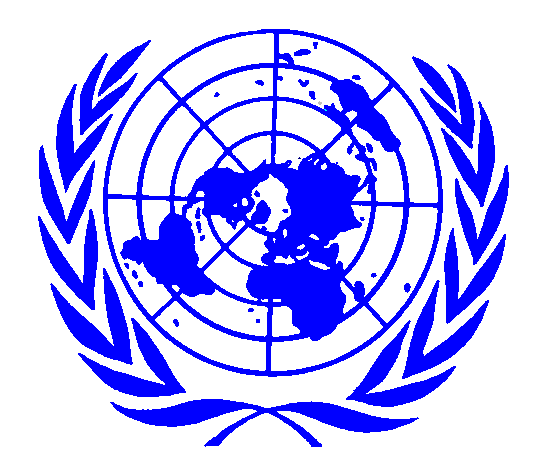 